Quiz 2CBS 817 – Fall 2020KEYWhat is the genus of this parasite, and briefly explain why this disease causes the external change as shown in the photo on the left. (2 points)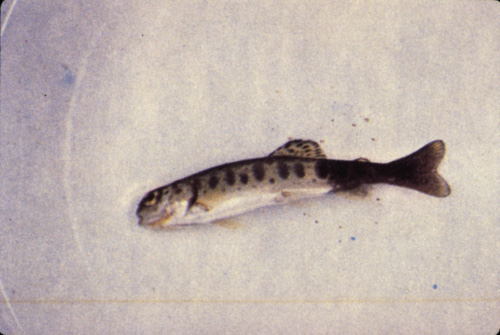 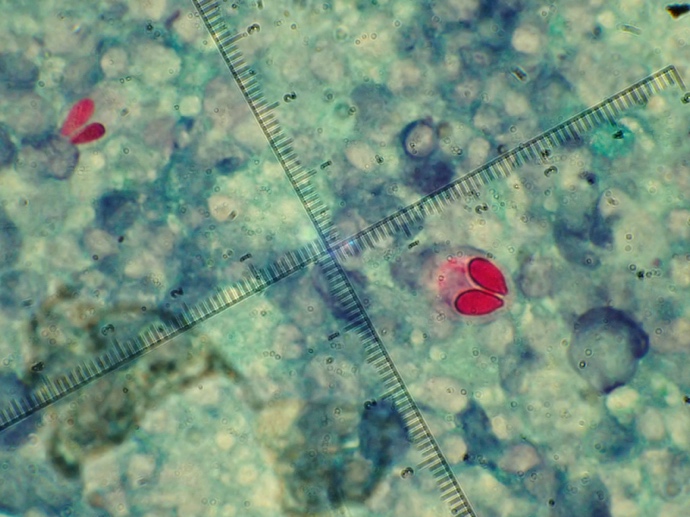 M. cerebralis cause of ‘Whirling disease’ or ‘blacktail’, typically in salmonidsAttacks cartilage of spine and damages sympathetic nerves (color change)Then see tail-chasing behaviorWhich of the following solutions is preferred for the humane euthanasia of moon jellyfish (Aurelia aurita) to minimize interference with nuclear magnetic resonance (NMR) analysis of tissues following euthanasia?KClMgSO4EugenolMgCl2PentobarbitalWhich of the following parasite-vector associations is correct?Plasmodium – SimulidaeLeucocytozoon – HippoboscisPlasmodium – CeratopogonidaeLeucocytozoon – CulicidaeHaemoproteus - HippoboscisContinued on next pageList THREE anatomic differences between suids and peccaries (3 points)SuidsPeccariesShort, barrel shapedLonger limbs, more slenderMales > femalesNo sexual dimorphismPelage variableDense, coarse, long bristlesMultiple scent gland locationsDorsal rump scent glandFacial “warts”Salivary papillaePrezygomatic shelfComplex rostral cavityLarge canines, variable orientationCanines point down and interlockSimple stomach4-chambered stomachYes gallbladderNo gallbladder